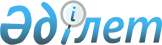 Об определении поставщика работПостановление Правительства Республики Казахстан от 8 июня 2017 года № 356
      В соответствии с подпунктом 34) пункта 3 статьи 39 Закона Республики Казахстан от 4 декабря 2015 года "О государственных закупках", поручением Президента Республики Казахстан от 1 июня 2016 года № 2224 Правительство Республики Казахстан ПОСТАНОВЛЯЕТ:
      1. Определить компанию "Arabtec Consolidated Contractors Limited" (Объединенные Арабские Эмираты, город Дубай) поставщиком работ по строительству Линейного парка (Зеленой эспланады) в городе Астане.
      2. Настоящее постановление вводится в действие со дня его подписания.
					© 2012. РГП на ПХВ «Институт законодательства и правовой информации Республики Казахстан» Министерства юстиции Республики Казахстан
				
      Премьер-Министр
Республики Казахстан

 Б. Сагинтаев
